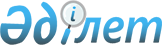 Об определении специализированных мест для организации и проведения мирных собраний, порядка их использования, норм их предельной заполняемости, требований к их материально-техническому и организационному обеспечению, границ прилегающих территорий,в которых запрещено проведение пикетирования по городу РиддеруРешение Риддерского городского маслихата Восточно-Казахстанской области от 16 сентября 2020 года № 46/7-VI. Зарегистрировано Департаментом юстиции Восточно-Казахстанской области 8 октября 2020 года № 7633
      Примечание ИЗПИ.

      В тексте документа сохранена пунктуация и орфография оригинала.
      В соответствии с пунктом 2 статьи 8 Закона Республики Казахстан от 25 мая 2020 года "О порядке организации и проведения мирных собраний в Республике Казахстан", подпунктом 15) пункта 1 статьи 6 Закона Республики Казахстан от 23 января 2001 года "О местном государственном управлении и самоуправлении в Республике Казахстан", Риддерский городской маслихат РЕШИЛ:
      1. Определить:
      специализированные места для организации и проведения мирных собраний в городе Риддере и нормы их предельной заполняемости, согласно приложению 1 к настоящему решению;
      требования к материально-техническому и организационному обеспечению специализированных мест в городе Риддере, согласно приложению 2 к настоящему решению;
      порядок использования специализированных мест в городе Риддере, согласно приложению 3 к настоящему решению;
      границы прилегающих территорий в городе Риддере, в которых запрещено проведение пикетирования, согласно пиложению 4 к настоящему решению.
      2. Настоящее решение вводится в действие по истечении десяти календарных дней после дня его первого официального опубликования. Специализированные места для организации и проведения мирных собраний в городе Риддере и нормы их предельной заполняемости Требования к материально-техническому и организационному обеспечению специализированных мест в городе Риддере
      Организатор или представители организатора имеют право использовать средства аудиовизуальной техники, а также техники для произведения видео и фотосъемки при проведении мирных собраний.
      Материально-техническое и организационное обеспечение проведения мирных собраний осуществляется их организатором или представителями организатора и участниками за счет собственных средств, а также за счет средств и имущества, собранных и (или) переданных для проведения данных мирных собраний. Порядок использования специализированных мест в городе Риддере
      Мирные собрания проводятся в специализированных местах, определенных данным решением, для организации и проведения мирных собраний, за исключением пикетирования.
      В случае, если на проведение мирного собрания в одном и том же месте и (или) по одному и тому же маршруту следования либо в одно и то же время одновременно претендует несколько организаторов мирных собраний, очередность использования указанного места определяется местным исполнительным органом исходя из времени получения им соответствующего уведомления или заявления от организатора мирных собраний.
      Мирные собрания начинаются не ранее 9.00 часов и заканчиваются не позднее 20.00 часов по местному времени в день проведения мирных собраний.
      Не допускается проведение двух и более пикетов в одном и том же месте в одно и то же время у одного и того же объекта, за исключением специализированных мест для организации и проведения мирных собраний.
      Продолжительность пикетирования не должна превышать 2-х часов в день в одном и том же месте у одного и того же объекта, за исключением специализированных мест для организации и проведения мирных собраний.
      По требованию представителя местного исполнительного органа, сотрудников правоохранительных органов приостанавливают или прекращают мирные собрания в случаях, предусмотренных статьями 17 и 18 Закона Республики Казахстан от 25 мая 2020 года "О порядке организации и проведения мирных собраний в Республике Казахстан", с информированием участников мирных собраний о необходимости исполнения такого требования. Границы прилегающих территорий в городе Риддере, в которых запрещено проведение пикетирования
      Определить границы проведения пикетирования на расстоянии не менее 200 метров от прилегающих территорий следующих объектов города Риддера:
      1) мест массовых захоронений;
      2) объектов железнодорожного, водного, воздушного и автомобильного транспорта;
      3) организаций, обеспечивающих обороноспособность, безопасность государства и жизнедеятельность населения;
      4) опасные производственные объекты и иные объекты, эксплуатация которых требует соблюдения специальных правил техники безопасности;
      5) магистральных железнодорожных сетях, магистральных трубопроводах, национальной электрической сети, магистральных линиях связи.
					© 2012. РГП на ПХВ «Институт законодательства и правовой информации Республики Казахстан» Министерства юстиции Республики Казахстан
				
      Председатель сессии 

О. Мысаев

      Секретарь городского маслихата 

И. Панченко
Приложение 1 к решению 
от 16 сентября 2020 года 
№ 46/7-VI
№ п/п
Специализированное место
Норма предельной заполняемости
1.
Площадь Республики по проспекту Независимости
не более 150 человек
2.
от Обелиска Славы воинам – лениногорцам, погибшим в годы Великой Отечественной войны до стадиона "Сокол" по проспекту Гагарина
не более 150 человекПриложение 2 к решению 
от 16 сентября 2020 года 
№ 46/7-VIПриложение 3 к решению 
от 16 сентября 2020 года 
№ 46/7-VIПриложение 4 к решению 
от 16 сентября 2020 года 
№ 46/7-VI